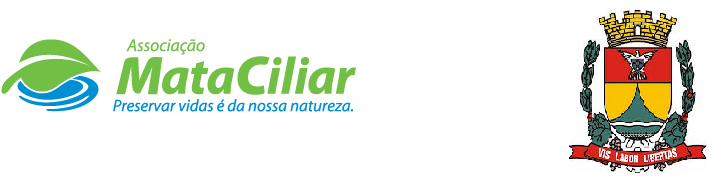 RELATÓRIO RECEBIMENTO DE ANIMAIS MARÇO 2021Fauna Silvestre recebida pelo CRAS - AMC proveniente do Município de ITATIBA.Data: ___/____/____				Assinatura:______________RGDATA DE ENTRADANOME POPULARNOME CIENTÍFICO3105601/03/2021Quiri quiriFalco sparverius3108502/03/2021Periquitão maracanãPsittacara leucophthalmus3108602/03/2021Periquitão maracanãPsittacara leucophthalmus3110804/03/2021Periquitão maracanãPsittacara leucophthalmus3111704/03/2021Periquitão maracanãPsittacara leucophthalmus3111804/03/2021Sagui tufo pretoCallithrix penicillata3113905/03/2021Periquitão maracanãPsittacara leucophthalmus3114005/03/2021Sagui tufo pretoCallithrix penicillata3114806/03/2021Periquitão maracanãPsittacara leucophthalmus3114906/03/2021Periquitão maracanãPsittacara leucophthalmus3115006/03/2021Periquitão maracanãPsittacara leucophthalmus3115106/03/2021Periquitão maracanãPsittacara leucophthalmus3223408/03/2021Periquitão maracanãPsittacara leucophthalmus3223709/03/2021Ouriço cacheiroSphiggurus villosus3223809/03/2021Periquitão maracanãPsittacara leucophthalmus3223909/03/2021Periquitão maracanãPsittacara leucophthalmus3225409/03/2021Periquitão maracanãPsittacara leucophthalmus3225509/03/2021Periquitão maracanãPsittacara leucophthalmus3225609/03/2021Sagui tufo pretoCallithrix penicillata3227210/03/2021Periquitão maracanãPsittacara leucophthalmus3228512/03/2021Periquitão maracanãPsittacara leucophthalmus3229813/03/2021Periquitão maracanãPsittacara leucophthalmus3229913/03/2021Periquitão maracanãPsittacara leucophthalmus3231414/03/2021Periquitão maracanãPsittacara leucophthalmus3233716/03/2021Periquitão maracanãPsittacara leucophthalmus3235620/03/2021Periquitão maracanãPsittacara leucophthalmus3236722/03/2021Periquitão maracanãPsittacara leucophthalmus3238323/03/2021Periquitão maracanãPsittacara leucophthalmus3238423/03/2021Periquitão maracanãPsittacara leucophthalmus3240426/03/2021Periquitão maracanãPsittacara leucophthalmus3240526/03/2021Periquitão maracanãPsittacara leucophthalmus3241427/03/2021CarcaráCaracara plancus3241929/03/2021Asa brancaPatagioenas picazuro3242029/03/2021Gambá orelha pretadidelphis auritaTOTAL34 ANIMAIS34 ANIMAIS34 ANIMAIS